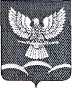 АДМИНИСТРАЦИЯ НОВОТИТАРОВСКОГОСЕЛЬСКОГО ПОСЕЛЕНИЯ ДИНСКОГО РАЙОНАПОСТАНОВЛЕНИЕот 24.12.2018                                                                                               № 602ст. НовотитаровскаяОб оптимизации штатной численности муниципального бюджетного учреждения культуры «Культурно-досуговое  объединение» Новотитаровского сельского поселенияСогласно Постановления главы администрации (губернатора) Краснодарского края от 11 мая 2016 года № 297 «О внесении изменений в постановление главы администрации (губернатора) Краснодарского края от 26 февраля 2014 года № 127 «Об утверждении Порядка предоставления субсидий бюджетам муниципальных образований Краснодарского края на софинансирование расходных обязательств муниципальных образований Краснодарского края по обеспечению поэтапного повышения уровня средней заработной платы работников муниципальных учреждений отрасли культуры, искусства и кинематографии до средней заработной платы по Краснодарскому краю», в целях  проведения оптимизационных мероприятий в сфере культуры, предусматривающие объем функций, критерии оценки эффективности работы и нормативы штатной численности с учетом полномочий на поселенческом уровне,  п о с т а н о в л я ю:1. Рекомендовать директору муниципального бюджетного учреждения культуры «Культурно-досуговое  объединение» Новотитаровского сельского поселения (Бондаренко) в случае образования вакантных должностей, сокращать высвободившиеся штатные единицы (ставки) с учетом Приказа Министерства культуры РФ от 1 сентября 2011 г. № 906 «О нормативах штатной численности работников государственных и муниципальных учреждений культурно-досугового типа и библиотек».2. Начальнику отдела по общим и правовым вопросам администрации Новотитаровского сельского поселения Динского района (Омельченко) разместить настоящее постановление на официальном сайте администрации Новотитаровского сельского поселения Динского района www.novotitarovskaya.info.3. Контроль за выполнением настоящего постановления возложить на заместителя главы Новотитаровского сельского поселения О.А. Пройдисвет.4. Настоящее постановление вступает в силу со дня его подписания.Глава Новотитаровскогосельского поселения                                                                          С.К. Кошман